	FAMILY SCIENCE	    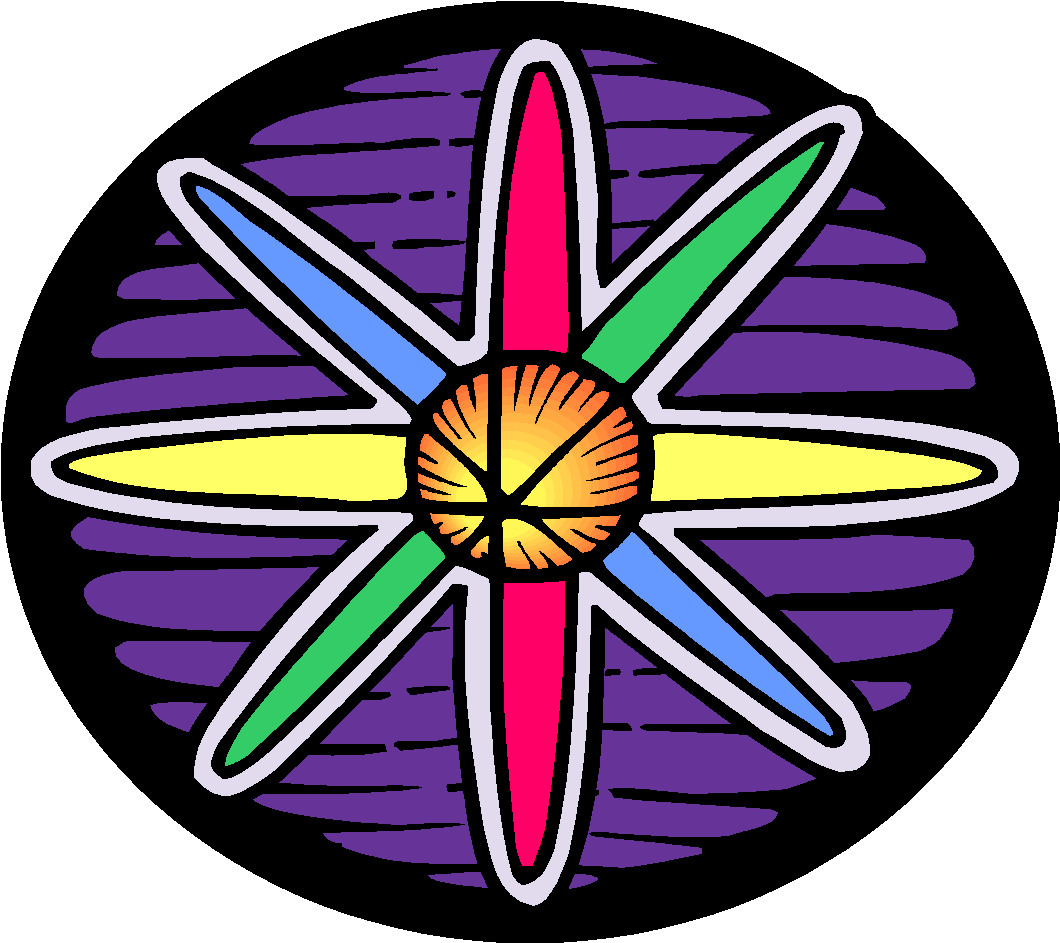 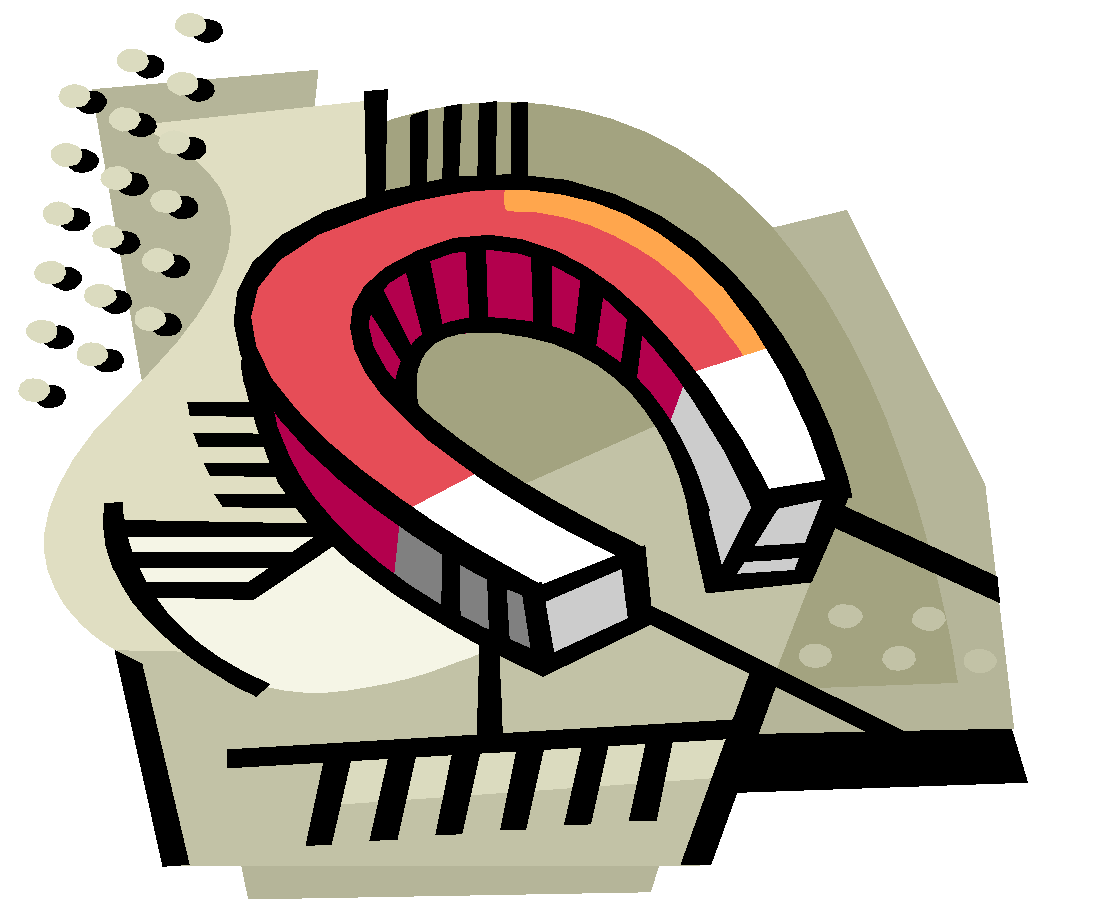 AtClaremont Avenue SchoolA Grade 4 program designed to teach science skills through problem solving and hands-on activities.  Parents and children will work together to foster new ideas to apply to everyday activities in the world of science!Family Science is a unique opportunity for you and your child to be involved in science exploration.  It will provide a way to have great enjoyment while learning about the world around us!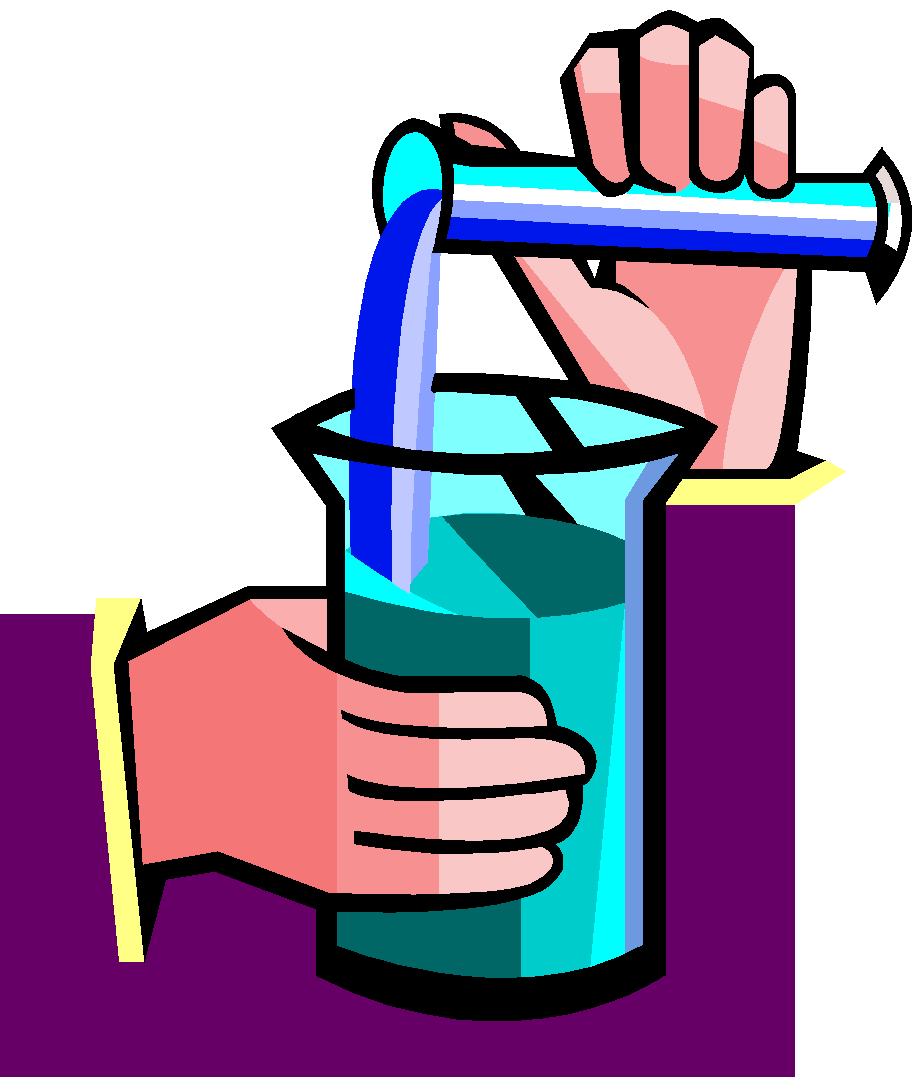          VIRTUAL SESSION DATES				     TIME		 Monday, May 3, 2021		   	             6:30-7:30 PM	 Monday, May 10, 2021			             6:30-7:30 PM	  Monday, May 17, 2021			             6:30-8:00 PM Monday, May 24, 2021			             6:30-8:00 PMThere will be a material pick up 2 times for this program: Pick up 1- April 30thPick up 2- May 14th  PLACE						            		VIRTUAL Sessions		                                       Student will be invited to our Family Science Google Classroom  Instructors            Mrs. Bova and Mrs. Liquori*Participating families must make a commitment to attend ALL SESSIONS of Family Science.  This is a family oriented program.  Children may not attend alone.Please email your response to either: melinda.bova@woodbridge.k12.nj.us or jessica.liquori@woodbridge.k12.nj.us.  Program space is limited.  You will be notified if you have been selected to participate. Sending an email DOES NOT guarantee you a seat in the program.  Entry into the program is on a first come first serve basis.Thank you in advance for your interest in Family Science. Please RSVP by 4./30/21. In your email please provide the following information.FAMILY SCIENCEStudent Wishing to Attend                                                Parents/Guardians Wishing to AttendPhone Number                                                                              Teacher’s Namefor: Mrs. Bova & Mrs. Liquori1/20 cs